Сетевой программный комплекс «Здравница» - автоматизация всех основных служб санаторияСПК «Здравница» © предназначен для комплексной автоматизации деятельности основных подразделений санаториев, spa-отелей, пансионатов, домов отдыха и центров реабилитации. На базе комплекса автоматизированы здравницы Черноморского побережья, Кавказских Минеральных вод, Алтайского края, республики Татарстан, а также других курортов.Структурно данная система выполнена в виде шести основных функциональных подсистем, состоящих из автоматизированных рабочих мест: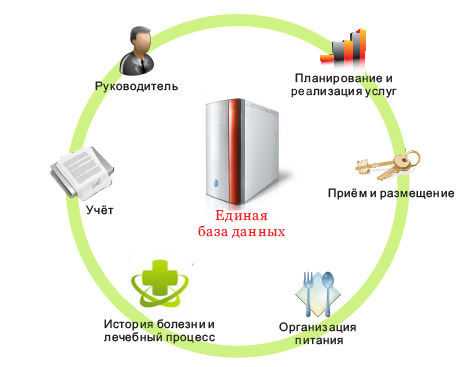 Как видно из схемы, СПК «Здравница» включает в себя электронную историю болезни и систему диспетчеризации процедур и других лечебных мероприятий, модуль автоматизации отдела реализации услуг, модуль автоматизации деятельности приёмного отделения, систему автоматизации службы питания, а также подсистемы «Учёт» и «Руководитель», обеспечивающие полный и оперативный контроль над всеми службами автоматизируемого учреждения.Особенности программного комплекса для автоматизации санаториев, спа-отелей, пансионатов и ЛПУ:Все подсистемы комплекса используют единую базу данных.Функции конкретных автоматизированных рабочих мест формируются при конфигурировании системы в соответствии с должностными обязанностями работающего на них персонала.Конфигурация комплекса легко изменяется администратором системы в зависимости от принятой организации производственного процесса в санатории.Для обеспечения конфиденциальности информации СПК имеет многоуровневую систему разграничения прав пользователей и защиты от несанкционированного доступа.Используемый системой генератор отчетов позволяет формировать практически любые отчеты.Обеспечение реализация путевок и курсовок в санаторно-курортных учреждений, входящих в состав санаторно-курортных объединений, холдингов и т.п.Сетевой программный комплекс «Здравница» предусматривает возможность поэтапного внедрения подсистем, а также интеграцию с системами бухгалтерского учёта и другими автоматизированными информационными системамиАвтоматизация в планировании и реализации услуг санатория, пансионата, ЛПУПодсистема «Реализация», входящая в сетевой программный комплекс Здравница, и предназначенная для поддержки деятельности планового отдела и отдела реализации, является гибкой программой, поддерживающей как схемы реализации путёвок и курсовок ведомственных санаториев, так и многочисленные особенности процесса реализации путёвок и курсовок через турагентства, корпоративным клиентам, страховым компаниям, государственным предприятиям, прямые продажи физическим лицам по наличному и безналичному расчёту.Автоматизация планирования основных видов услуг (путевки, курсовки)Распределение номерного фонда санатория по планируемой его загрузке в соответствии с типами, категориями, видами путевок в процентном или количественном выражении с возможностью графического отображения распределения.Формирование базовых графиков заезда по корпусам, видам, типам, категориям и срокам путевок с учетом переходящих к/дней с ранее планируемых заездов.Создание резервов номерного фонда и его статуса на какой-либо период.Формирование ценовой политики (прейскурантов цен), в т.ч. с учетом сезонности (произвольный период).Составление графиков приема по курсовкам в соответствии с возможностями лечебной базы санатория, пищеблока.Составление финансового плана работы санатория по основному виду услуг.Составление плана-графика выпуска бланков путевок.Отображение планируемой загрузки санатория на любой период в разрезе категорий номерного фонда в графическом и табличном видах.Печатные формы: “шахматки”, графики, отчеты, сводки и т.д.Автоматизация отдела реализации услугПоддержка справочника контрагентов (синхронизация справочников контрагентов с аналогичным в системе бух. учета предприятия).Составление и регистрация договоров, заявок (в т.ч. разовых).Составление заявок и графиков заезда к договорам, заявкам.Формирование цикличных графиков заезда (на указанный период или количество заездов).Формирование суммы агентского вознаграждения – указывается в процентах на какой-либо период (может быть разной в зависимости от сезона).Возможность бронирования номеров и/или мест в номерах на определенный период для конкретного покупателя или заявки, с отображением забронированных номеров в службе размещения.Возможность выбора формы составления заявок – графическое отображение номерного фонда (с указанием количества занятых, свободных мест на каждый день или отображения текущей загрузки номерного фонда) или табличная форма.Формирование счетов на оплату, накладных, счетов-фактур на основании заявок (или нескольких заездов из заявки).Учет путевок с информацией на каждую путевку – дата создания и место хранения (подотчетное лицо), перемещение по местам хранения, дата продажи, номер накладной, дата заезда, количество дней.Перенос сроков путевки или перенос сроков заезда (группы путевок).Формирование отчетов по проданным путевкам в разрезе контрагентов, категорий, типов, видов путевок.Присвоение статуса заявкам на путевки по этапам реализации (предварительная, окончательно согласованная, оплаченная), в т.ч. с графическим отображением.Отображение информации по не прибывшей путевке.Любые отчетные формы по имеющимся данным.Формирование актов выполненных работ, актов сверки взаиморасчетов.Автоматизация службы приёма и размещенияАвтоматизация службы приёма и размещения - одна из базовых задач при построении информационной системы санатория. Подсистема «Размещение», входящая в состав сетевого программного комплекса «Здравница», представляет собой специально разработанный для служб приёма и размещения программный блок, оснащённый понятным и доступным интерфейсом. Учёт специфики работы службы размещения (приёмного отделения) в санаториях, пансионатах, лечебно-профилактических учреждениях, а также соблюдение современных требований к информационным системам, позволили разработать гибкую систему с с широкими функциональными возможностями.Основные функциональные возможности подсистемы для автоматизации размещенияСоставление и поддержание единого справочника «Номерной фонд» с подробным описанием характеристик каждого номера: категория, номер комнаты, корпус, этаж, количество мест (основных, дополнительных), телефон, дополнительные характеристики (вид на парк, балкон и т.д.)При размещении отдыхающих визуальное отображение номерного фонда в виде схемы, где выделяются разными цветами свободные номера, занятые номера, ремонт, уборка, резерв, частично занятые (с указанием количества занятых мест), забронированные номера с информацией о заявке (основание для бронирования) и дате заезда (есть возможность настройки отображения информации – за какое количество дней показывать что номер или место забронировано).Поселение: ввод анкетных данных, данных о путевке (при внесении серии и номера путевки – автоматически появляется информация из отдела реализации путевок – сроки, перечень предоставляемых услуг по этой путевке, контрагент (покупатель), категория размещения).Журнал планируемых операций (выбытие, перевод в другой номер) на день с указанием времени.Журнал перемещений проживающих (дата/время регистрации, перевода в другой номер, выбытия, постановки на питание, временного выбытия (в больницу и т.д.)).Продление или перенос сроков (на основании документа).Клонирование паспортных и анкетных данных при повторном посещении санатория.Быстрое поселение (для размещения групп) с возможностью заполнить анкетные данные позднее, формируется список проживающих с неполностью введенными анкетными данными.Быстрый поиск свободных номеров, мест – по определенной категории или всех свободных.Возможность «деления» путевок, работа с обменными путевками.Предоставление дополнительных платных услуг, не предусмотренных путевкой.Регистрация и учет курсовок.Подготовка и передача данных, в т.ч. и ожидаемых на пищеблок по количеству и категориям питающихся, рациону.Назначение на первичный прием к врачу с учетом отделения, корпуса и/или профиля.Возможность поиска по любым данным из анкеты (дата заезда, ФИО (в т.ч. по первым символам), город, диагноз и т.д.) по многокритериальному принципу с возможностью комбинирования любых условий отбора.Формирование необходимых оперативных и периодических отчетов, в том числе бухгалтерских по «отработанным» и плановым койко/дням. Экспорт необходимых данных для бухгалтерского учета на уровне бухгалтерских проводок или документов.Формирование графиков уборки палат для горничных.Формирование данных для ГУВД на технических носителях информации или для передачи по электронной почте.Идентификация карточек (PROXIMITY, магнитных и т.д.) для систем контроля доступа, внутренних безналичных расчетов, учета отпуска назначенных мед. процедур.Интеграция с биллинговыми системами цифровых АТС, кабельного телевидения.Электронная история болезни для санаториев и лечебно-профилактических учрежденийВ государственном стандарте «Электронная история болезни. Общие положения » (ГОСТ Р 52636-2006)под электронной историей болезни (ЭИБ) понимаются системы, предназначенные для ведения, хранения на электронных носителях, поиска и выдачи по информационным запросам (в том числе, и по электронным каналам связи) электронных персональных медицинских записей (ЭПМЗ).Функционал и особенности электронной истории болезни, входящей в в состав СПК «Здравница»Электронная история болезни, входящая в в состав СПК «Здравница», разработана с учётом специфики деятельности санаторно-курортных и лечебно-профилактических учреждений. Среди возможностей разработанной ЭИБ можно отметить следующие:Формирование, ведение, хранение истории болезни в электронном виде:Заполнение всех разделов истории болезни в структурированном виде с преобразованием структурированных форм в лингвистически нормальный текст.Наличие встроенного редактора для корректировки, редактирования и создания новых структурированных форм пользователями системы, имеющими на это полномочия.Внесение в историю болезни результатов инструментальных исследований, в т.ч. лабораторных.Внесение необходимых записей в текстовом виде в историю болезни.Медперсонал, принимающий участие в формировании истории болезни, может вносить свои записи или мед. данные только в «свои» разделы истории болезни (ИБ). Он же и только он может их корректировать в процессе формирования ИБ.Назначение и/или выбор плана обследования и плана лечения.Непосредственное назначение времени, кабинета, методики и т.д. лечебных процедур.Возможность изменения, корректировки назначенного плана лечения и обследования.При внесении диагнозов используется МКБ-10 плюс любые комментарии по клинике.Печать листов назначений пациентам на весь срок лечения или на произвольный период.Печать истории болезни, выписок из истории болезни, выписного эпикриза. В выписной эпикриз имеется возможность включать любые заключения узких специалистов, диагностических исследований по желанию врача.Формирование и печать формы Ф-44 (врач физиотерапевт).Электронная история болезни совмещена с системой диспетчеризации процедур, специально разработанной для нужд санаториев и лечебно-профилактических учреждений, с учётом особенностей их деятельности.Функциональные особенности системы автоматизированного распределения процедур по времени:Создание и поддержка справочников лечебно-диагностической базы санатория.Создание и поддержка справочной базы по всем видам обследований, лечебных процедур, методик их отпуска, совместимости, норм расхода лекарственных форм и сопутствующих материалов (дез. средства и т.д.), трудозатрат в условных единицах, прейскурантов.Составление и поддержка графиков работы медперсонала, диагностических и лечебных кабинетов. Их синхронизация для оптимальной загрузки лечебной базы санатория.Поддержка графиков работы в актуальном состоянии (отключение воды, электроэнергии, неисправностей мед. приборов, отсутствие по каким-либо причинам мед. персонала и т.д.).Учет лекарственных форм. Учет расхода лекарственных форм и сопутствующих материалов по процедурам, кабинетам, отделению, санаторию.Учет отпущенных процедур, обследований, приемов, в т.ч. в стоимостном выражении для платных мед. услуг. По медперсоналу, процедурам, кабинетам, отделению, санаторию.Учет трудозатрат в условных единицах по медперсоналу, процедурам, обследованиям, приемам пациентов.Учет загрузки мед. оборудования в условных единицах.Автоматический контроль совместимости и последовательности назначаемых процедур.При назначении «стандартных» методик отпуска процедур график их отпуска формируется автоматически. Возможность учитывать пожелания пациента по времени назначения процедур.Если в столовой санатория питание осуществляется в две и более смен, автоматически учитывается время на питание при назначении приема, обследования и лечебных процедур.Поддержка графиков собственных повторных приемов.Функции контроля и управления медицинской частью:«Подпись» на отправку истории болезни в архив.Формирование отчетов по мед. персоналу, лечебным кабинетам, отделению, санаторию.Просмотр оперативного состояния лечебного процесса.Просмотр и анализ загрузки лечебной базы и мед. персонала за период. Оперативная информация о вновь выявленных заболеваниях.Экспорт необходимых данных с подсистемы «Медицина» в существующую систему бух. учета.Возможность использования пластиковых карт (брелков) PROXIMITY, магнитных и др., используемых в системах контроля доступа и внутренних депозитных расчетов в санатории для идентификации пациента и автоматического учета отпуска процедур, посещений лечебных кабинетов и т.д.Ряд сервисных функций, упрощающих работу мед. персонала.Автоматизация организации питанияАвтоматизация столовой — одна из ключевых точек построения информационной системы санатория. В общем и целом процесс автоматизации столовой заключается в автоматизации цепочки учета продуктов, составления продуктов и выпуска блюд с учётом специфических требований к диетическому (лечебному) питанию и автоматизации диетического (лечебного) питания.
Автоматизированная подсистема «Питание», входящая в сетевой программный комплекс «Здравница», полностью поддерживает автоматизацию регламентированного порядка документального оформления и учета сырья, продукции и товаров, а также обеспечивает соблюдение единых правил учета и контроля за движением товарно-материальных ценностей на складе, инвентаризации сырья, продуктов и товаров, а также определения фактической себестоимости и калькулирования продукции.При автоматизации службы питания достоверной и актуальной информацией обеспечивается полный цикл процессов: от взаимодействия диетврача с электронной историей болезни до размещения по столам.Основные функциональные возможности автоматизации питанияОперативная информация о количестве питающихся, выбывающих и планируемых заездах.Размещение по местам за столиками, залам.Формирование заказных меню (по столам), общего меню-заказа.Возможность работы столовой по системе шведский стол «шведский стол»Ведение справочников продуктов, содержащих данные о продуктах.Учёт сезонных норм отходов.Учёт коэффициентов потери при холодной и термической обработке.Возможность ведения групп взаимозамен.Складской учет: формирование накладных, документы на перемещение продуктов по складам, подотчетным лицам.При использовании программы возможна интеграция с системами на базе 1С и другими учётными системами.